Définir une fonctionTracer la courbe représentativeRégler la fenêtre d’affichageRégler les paramètres du tableau de valeursAfficher le tableau de valeursParcourir une courbeCalculer une imageAjouter une fonctionChoisir les fonctions affichéesEffacer une fonction   ComplémentsRégler la fenêtre d’affichageReprésenter une inéquation  	Problème pouvant être rencontré 	Commentaires  ! 	Pour tracer le graphe d’une fonction, vous devez sélectionner le mode GRAPH.: 	D’autres paramètres de mode affectent le graphe en cours. Ils sont décrits en détail dans la notice chapitre 1.      En mode RUN , sélectionner  SET UP (touches SHIFT  MENU).	 Display  (format d’affichage) , qui affecte l’affichage des coordonnées des points du graphe.	Deg, Rad ou Gra : unité d’angle ( degrés ,radians  ou grades) affectant l’interprétation de certaines fonctions.	Connected ou Plot : affecte le tracé des fonctions sélectionnées : ligne continue ou affichage de points non reliés.FonctionsReprésentation graphiqueTableau de valeurs CASIO GRAPH35+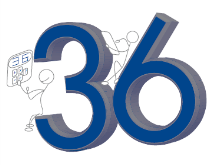 Tracer la courbe représentative de la fonction  définie sur l’intervalle [ 8 ; 6 ].Editer le tableau de valeurs de cette fonction.?Touche  MENU, choisir  puis touche EXE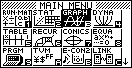 Introduire la fonction par exemple en Y1.Valider avec la touche  EXE .Utiliser la touche X,,T pour la variable X.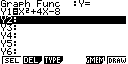 Choisir  DRAW (Touche  F6  ).	L’écran ci-contre n’est qu’un exemple, il est possible que celui affiché sur votre calculatrice soit différent.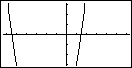 Instruction V-Window ( Touches SHIFT puis  F3  ).Régler les paramètres comme sur l’écran ci-contre.Touches    et    pour changer de ligne.Touche  EXE  puis instruction DRAW.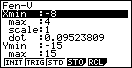 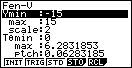 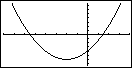 Touche  MENU  , choisir    puis  EXE. Sélectionner SET (touche F5)Régler les paramètres comme sur l’écran ci-contre.Start : valeur initiale (1ère valeur du tableau).End : valeur finale (dernière valeur du tableau).Step : pas du tableau (écart entre deux valeurs successives).Touche EXIT pour revenir à l’écran précédent.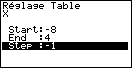 Sélectionner  TABL ( Touche  F6  ).	Si l’écran n’affiche pas toutes les valeurs souhaitées, on peut se déplacer dans la table à l’aide des flèches.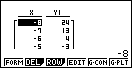 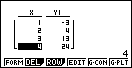 Instruction TRACE (touches SHIFT et  F1  ). Touches    et    pour se déplacer sur la courbe. L’expression de la fonction ainsi que  les coordonnées du point où est situé le curseur sont affichées.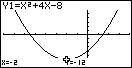 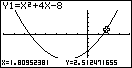 Mode calcul : touche MENU , sélectionner Touche VARS et choisir  GRPH  (touche  F4  ) .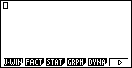 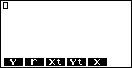 Mettre la valeur dont on veut l’image dans la mémoire X, par exemple pour l’image de 3 :Touches  3   X,,T puis  EXE . correspond à la touche de mise en mémoire.Instruction  Y ( touche  F1  ) suivie du numéro de la fonction à utiliser (pour notre exemple Y1 ).Valider avec  EXE .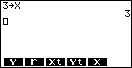 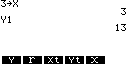 Mode graphique : touche MENU choisir Introduire la nouvelle fonction par exemple en Y2Puis  DRAW.Le tableau de valeurs est lui aussi mis à jour :Touche MENU , choisir  puis  TABL .Utiliser les flèches    et    pour se déplacer.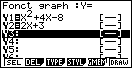 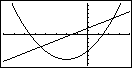 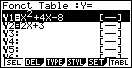 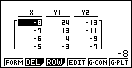 Mode graphique : touche MENU , choisir  Avec les flèches, sélectionner la fonction que vous ne souhaitez plus afficher.Choisir  SEL (touche  F1  ) pour valider votre choix.Le signe = doit alors être  =  et non plus  =  Sélectionner DRAW pour tracer les courbes choisies.Pour réafficher une fonction, procéder de la même façon.Le signe = doit de nouveau être  =   au lieu de  =.Mode graphique : touche MENU , choisir  Avec les flèches, sélectionner la fonction que vous ne souhaitez plus afficher.Choisir  SEL (touche  F1  ) pour valider votre choix.Le signe = doit alors être  =  et non plus  =  Sélectionner DRAW pour tracer les courbes choisies.Pour réafficher une fonction, procéder de la même façon.Le signe = doit de nouveau être  =   au lieu de  =.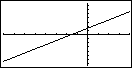 On peut faire la même chose dans le mode table :touche MENU , choisir  Sélectionner les fonctions à afficher puis   TABL .On peut faire la même chose dans le mode table :touche MENU , choisir  Sélectionner les fonctions à afficher puis   TABL .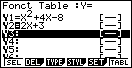 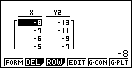 Sélectionner la fonction à effacer, par exemple Y1, puis touche  DEL , et enfin choisir YES (touche  F1  ).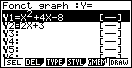 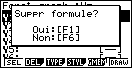 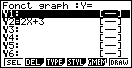 La fenêtre d’affichage est la partie du plan délimitée par les valeursXmin, Xmax, Ymin et Ymax.La distance entre les graduations est définie par X scale pour l’axe horizontal et par Y scale pour l’axe vertical.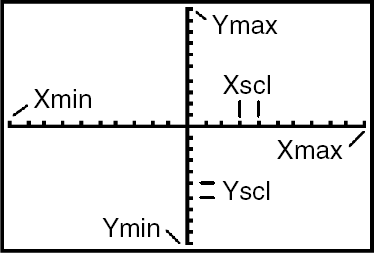 Représenter graphiquement le systèmeMenu Choisir  TYPE (touche F3) puis  (touche F6), et  Y  (touche F3).. En Y1, saisir  ; valider par EXERevenir au menu TYPE.(touche F3) puis  (touche F6), et l’instruction Y (touche F4), saisir   ; valider par EXE.Sélectionner DRAW (touche F6).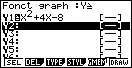 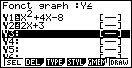 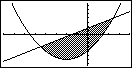 Problème rencontréComment y remédierErreur syntaxe L’expression de la fonction est mal saisie.Par exemple erreur de variable. Appuyer sur AC/On 35 + dispose de quatre modes graphiques       	Y = (graphes de fonctions)       	 r = (graphes polaires ; voir notice)	 Parm (graphes paramétriques ; voir notice)                     	 x = c (droites parallèles à l’axe des ordonnées)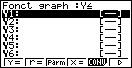 